Lesson 14: Representing Fractions on a Line PlotStandards AlignmentsTeacher-facing Learning GoalsCreate line plots and use the information to solve problems.Student-facing Learning GoalsLet’s make a line plot and analyze the data we collect.Lesson PurposeThe purpose of this lesson is for students to make and interpret line plots displaying fractions in eighths.In this lesson, students use fraction arithmetic to solve problems about line plots. Students make line plots by generating data and using given data and then they solve problems about the line plots. Students have worked with these line plots in a previous course. The new part of the work in this lesson and the next is the level of complexity of the questions they answer. In this lesson they perform arithmetic with the fractions and answer questions that involve thinking about all the data as a whole and certain measurements as a fraction of that whole (MP2).Access for: Students with DisabilitiesEngagement (Activity 1) English LearnersMLR8 (Activity 2)Instructional RoutinesWhich One Doesn’t Belong? (Warm-up)Materials to GatherPaper clips: Activity 1Pencils: Activity 1Lesson TimelineTeacher Reflection QuestionHow did the student work that you selected, particularly in the second activity, impact the direction of the discussion? What student work might you pick next time if you taught the lesson again?Cool-down(to be completed at the end of the lesson)  5minA Dozen EggsStandards AlignmentsStudent-facing Task StatementHere are the weights of a different collection of chicken eggs.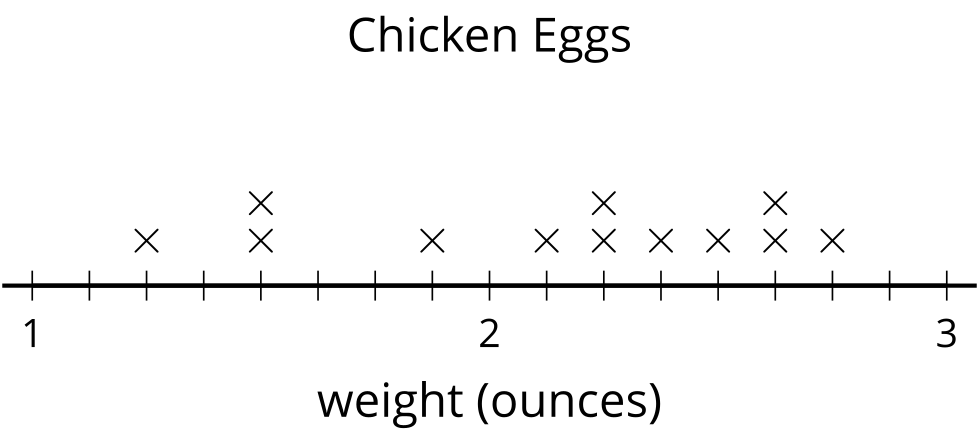 What is the combined weight of all the eggs that weigh more than  ounces? Explain or show your reasoning.Student Responses8 ounces or equivalent. There are 2 eggs that weigh  ounces and 1 egg that weighs  ounces or  ounces. If I add them up, I get  ounces which is the same as 8 ounces.Addressing5.MD.B.2, 5.NF.A.1Building Towards5.MD.B.2Warm-up10 minActivity 115 minActivity 220 minLesson Synthesis10 minCool-down5 minAddressing5.MD.B.2